Отчетпо мероприятиям на зимних каникулахв МКОУСОШ № 26Зимние каникулы - весёлая и любимая пора многих детей, пора новогодних представлений, интересных мероприятий, встреч, зимних забав.В течение всех каникул МКОУСОШ № 26 работала в соответствии с ранее разработанным планом мероприятий, цель которых:- организовать досуг учащихся во время зимних каникул;- увлечь детей интересным делом;- вести здоровый образ жизни;- воспитывать чувство ответственности, трудолюбия и культуру поведения.По традиции, запланированные на каникулы мероприятия, носили разносторонний характер, чтобы каждый обучающийся нашел занятие по душе. Это были и развлекательно-оздоровительные мероприятия (подвижные игры на воздухе), и мероприятия познавательного характера (викторины, конкурсы, игровые программы, часы интересного общения) и творческие занятия. Мероприятия проводились как в режиме офлайн на базе школы, так и онлайн.Онлайн фото конкурс « Я и елочка моя»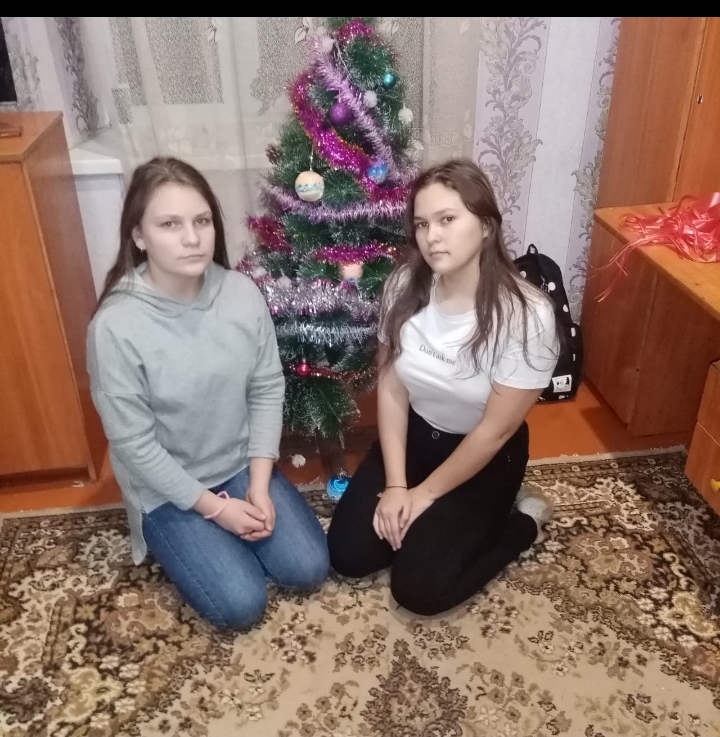 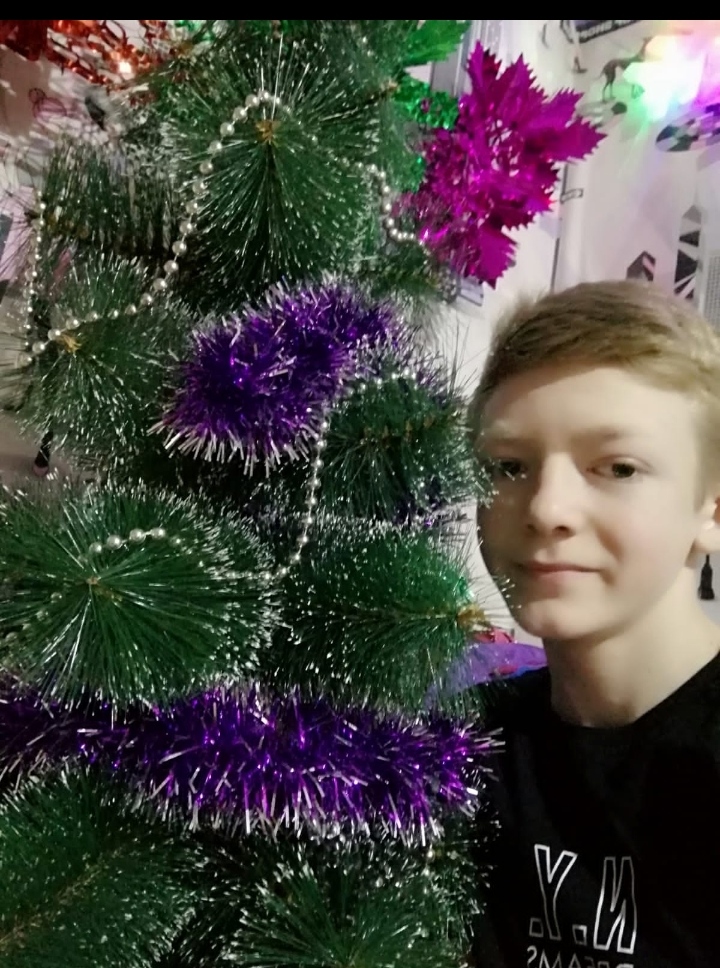 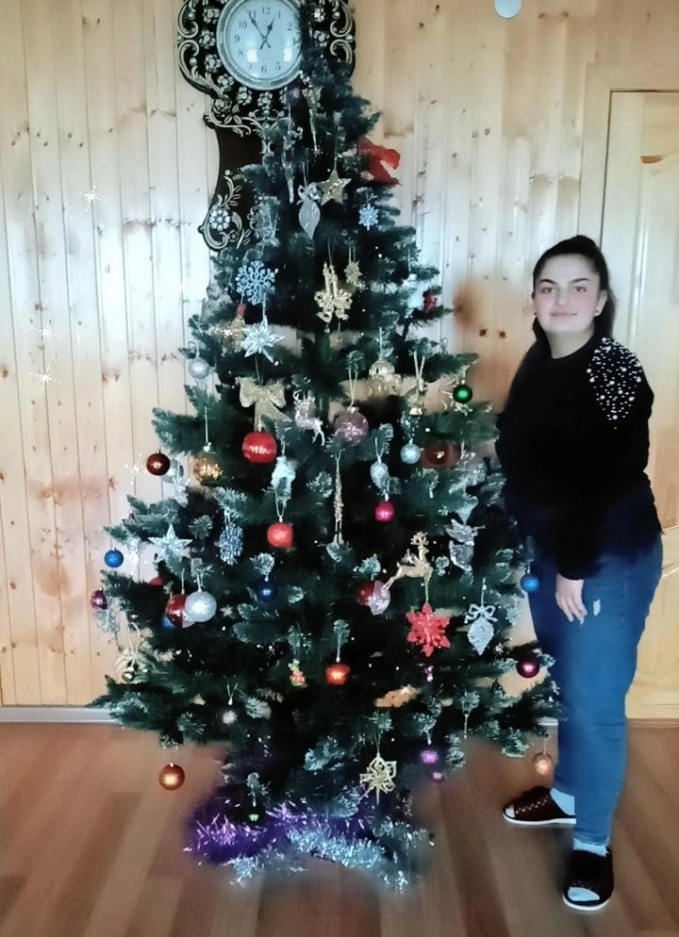 Новогодняя онлайн-акция « Новогодние окна»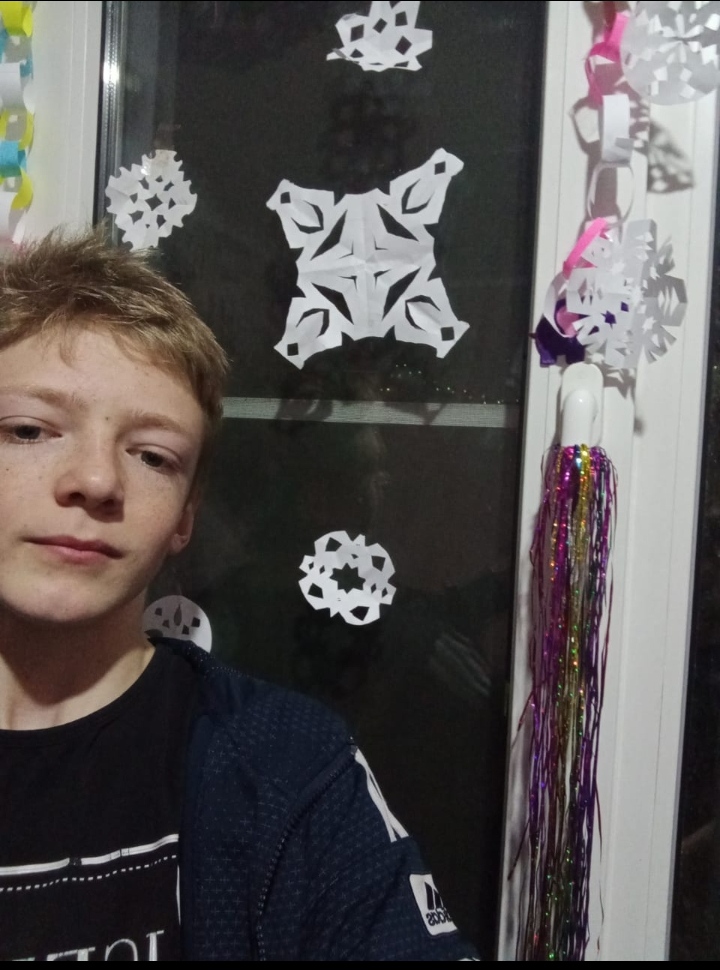 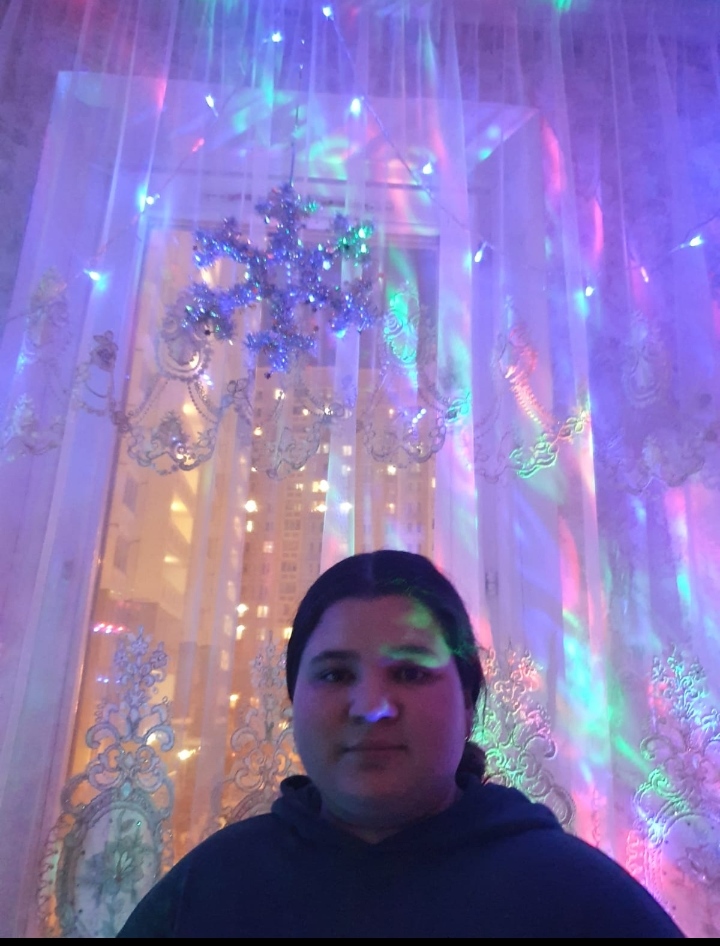 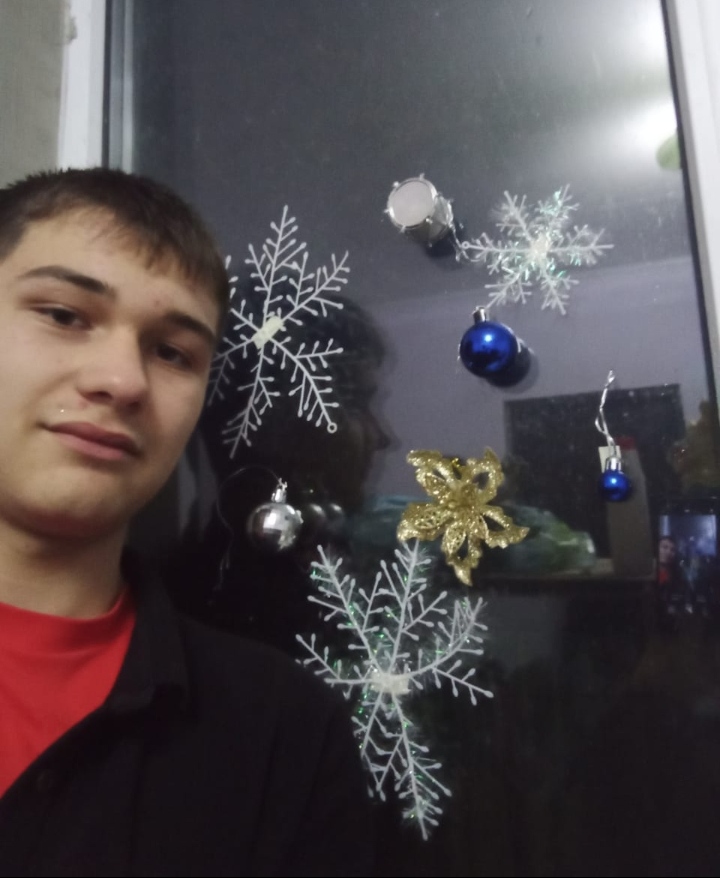 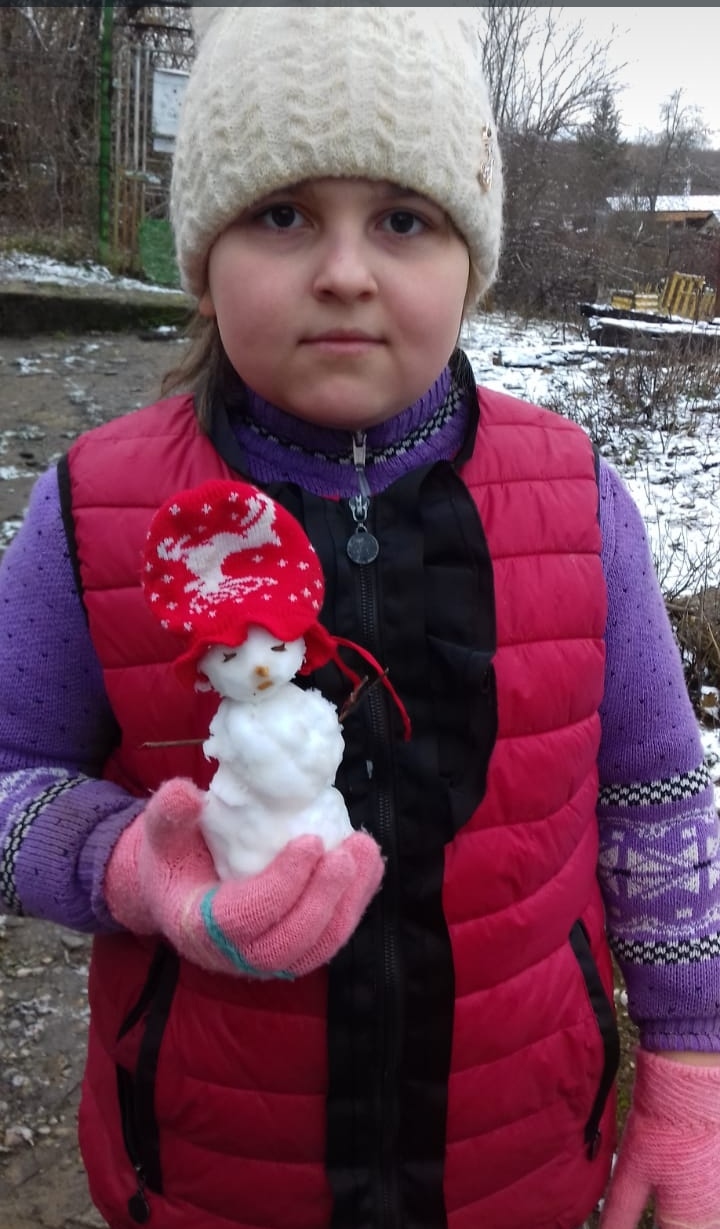 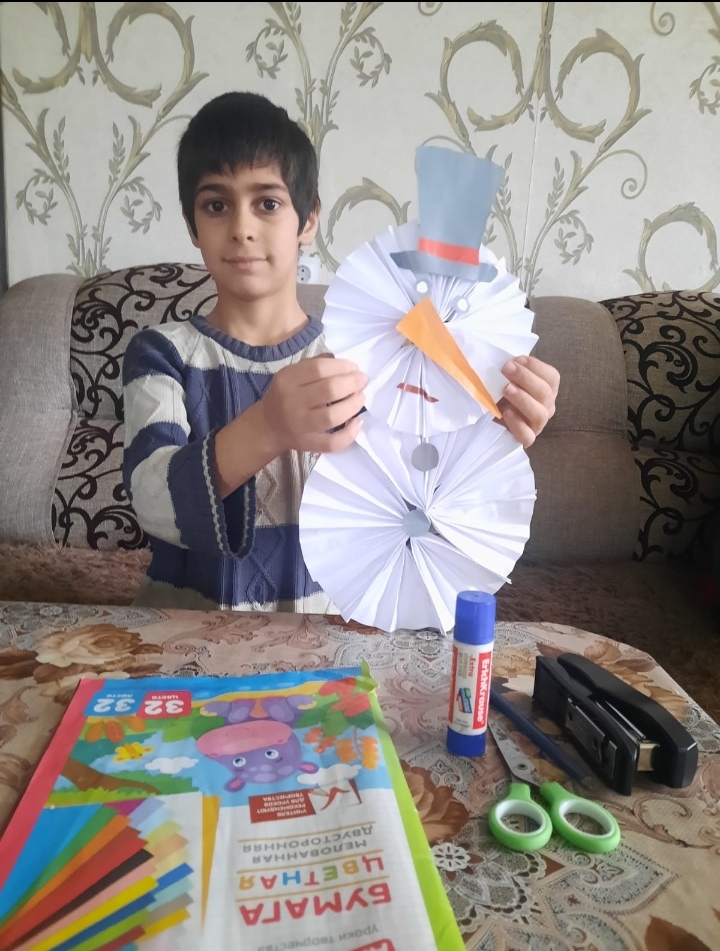 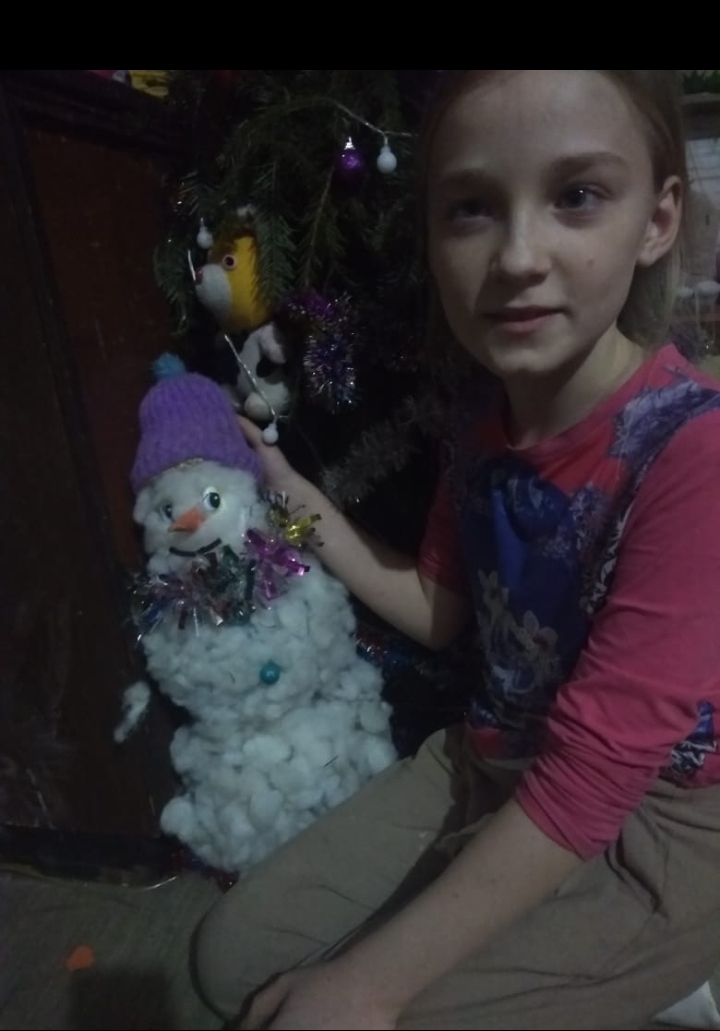 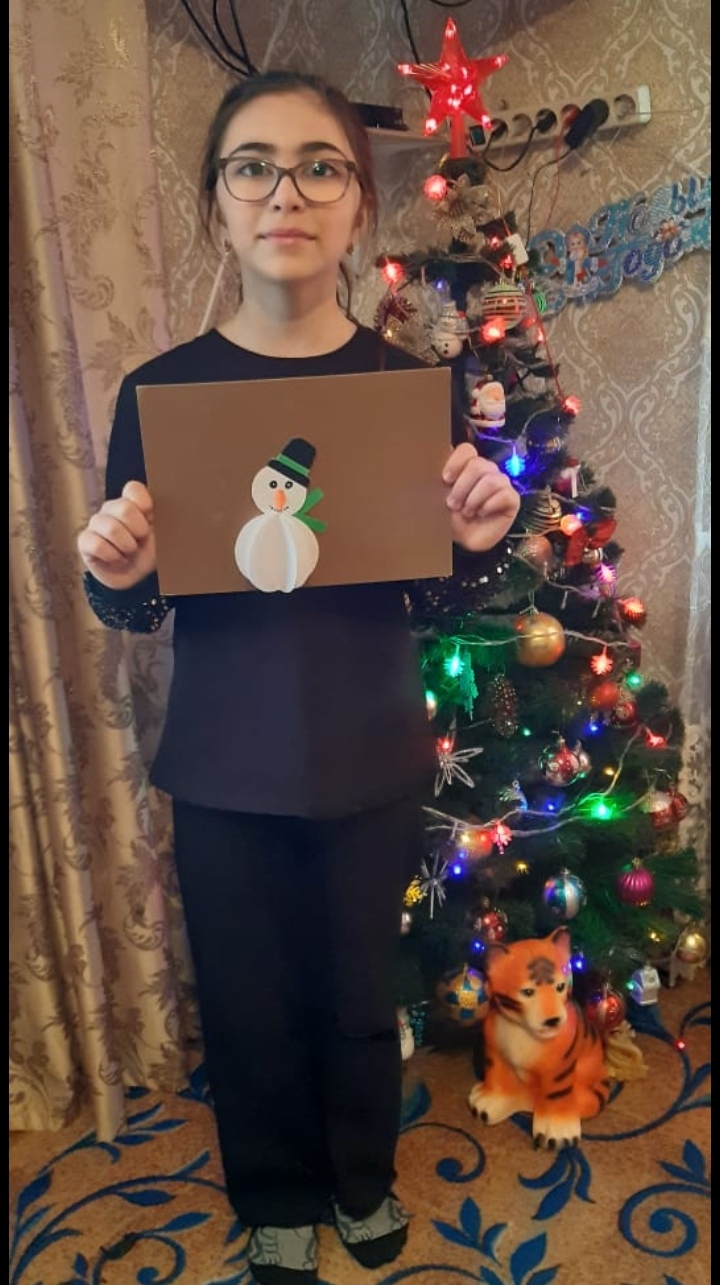 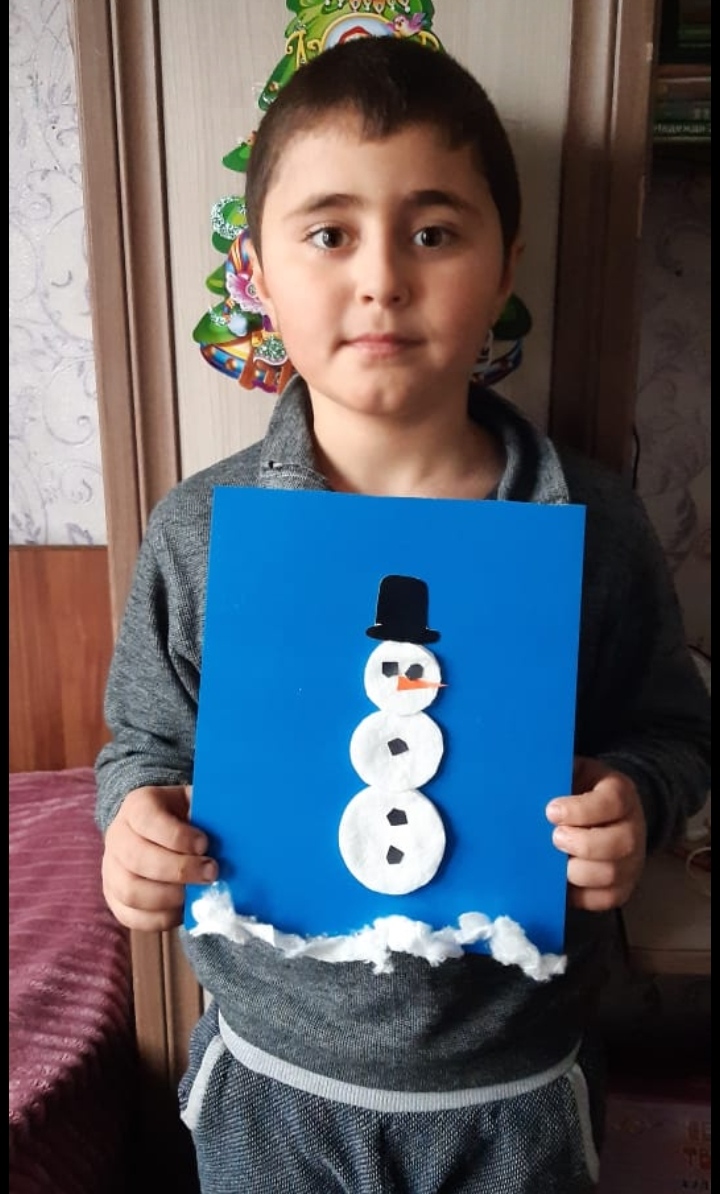 Мастерская Деда Мороза « Снеговик своими руками»Творческая мастерская « Рождественский ангел»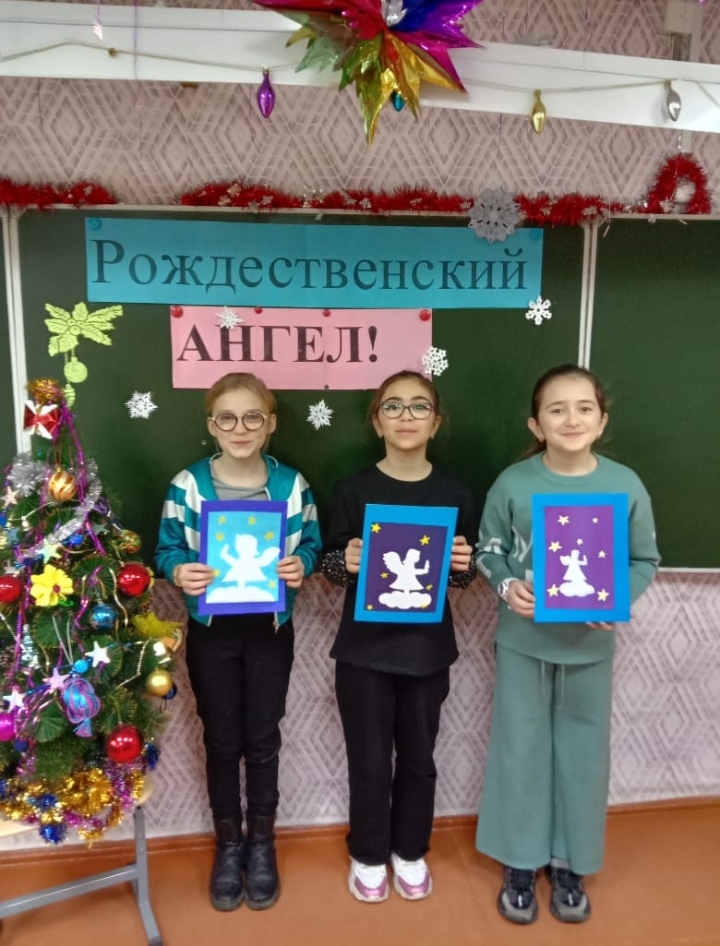 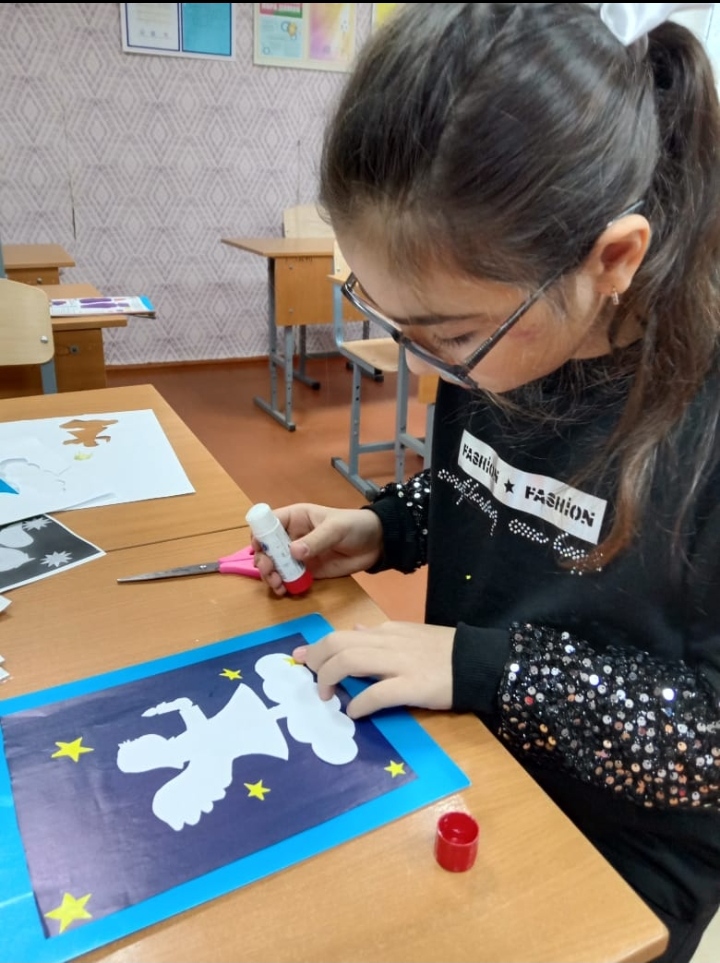 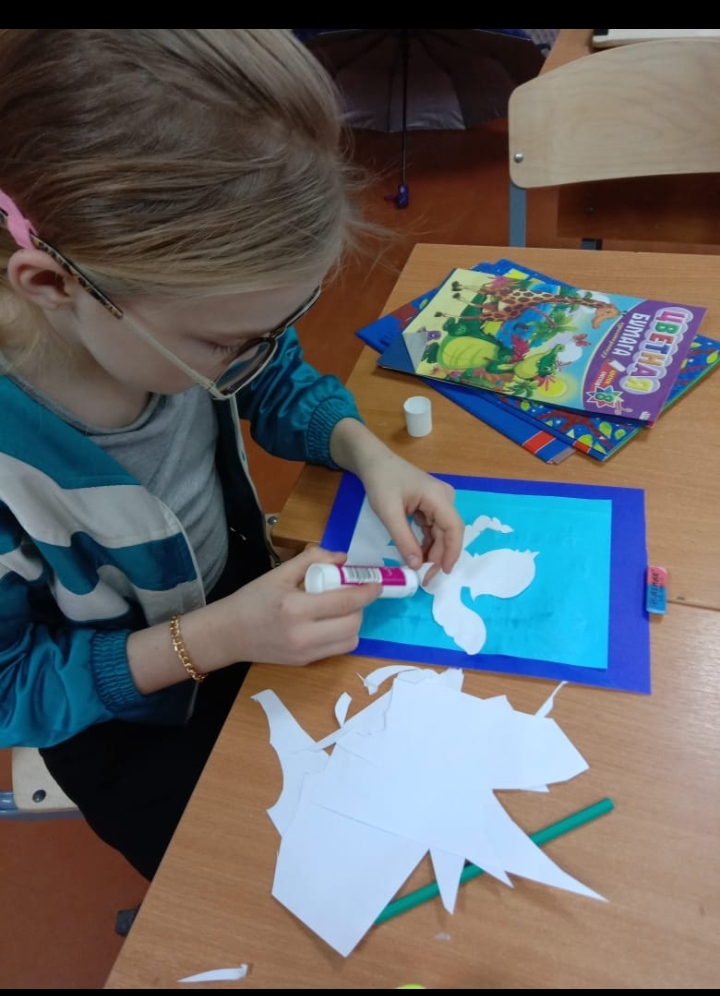 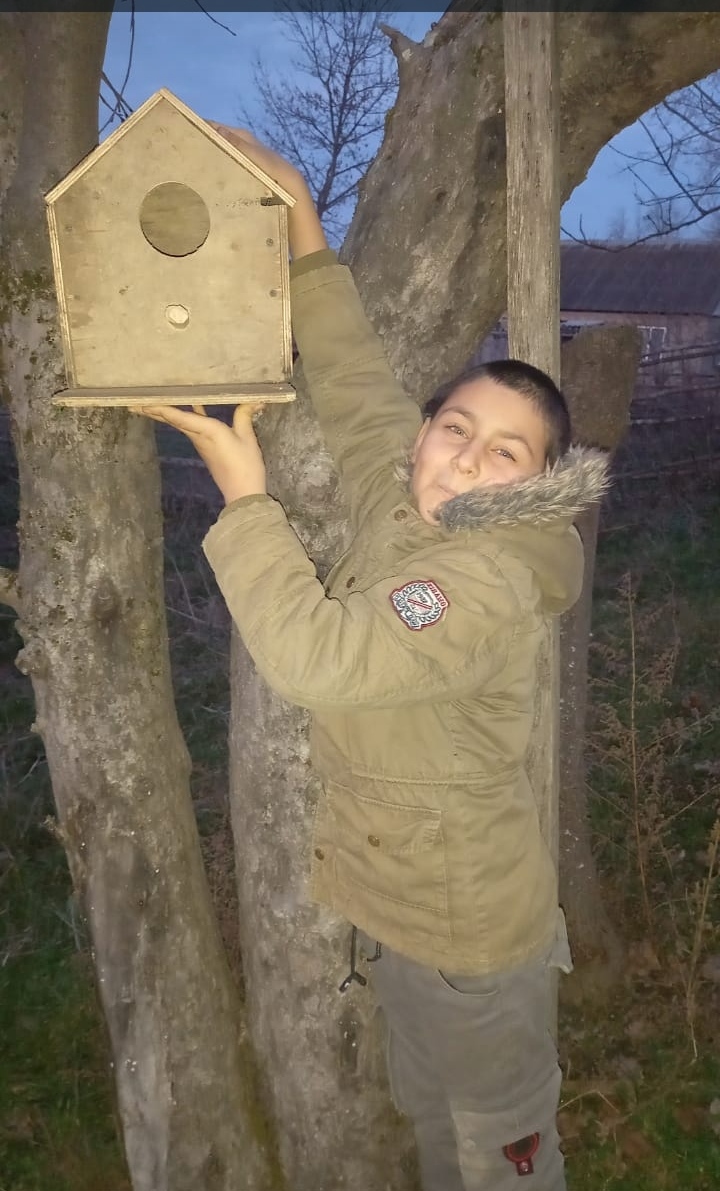 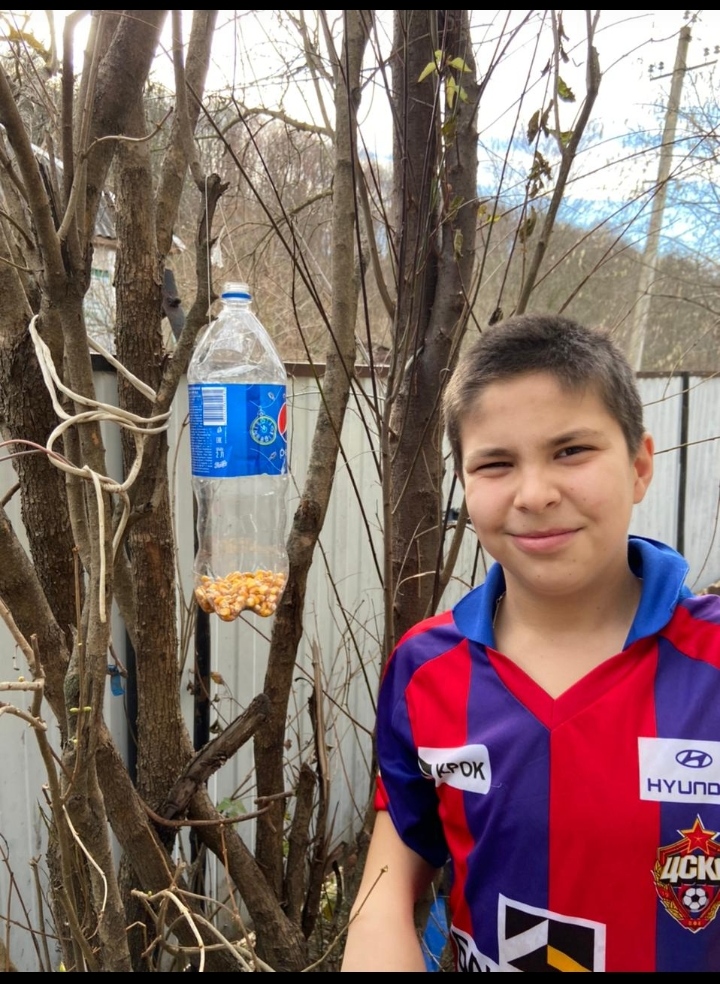 Акция « Покормите птиц зимой»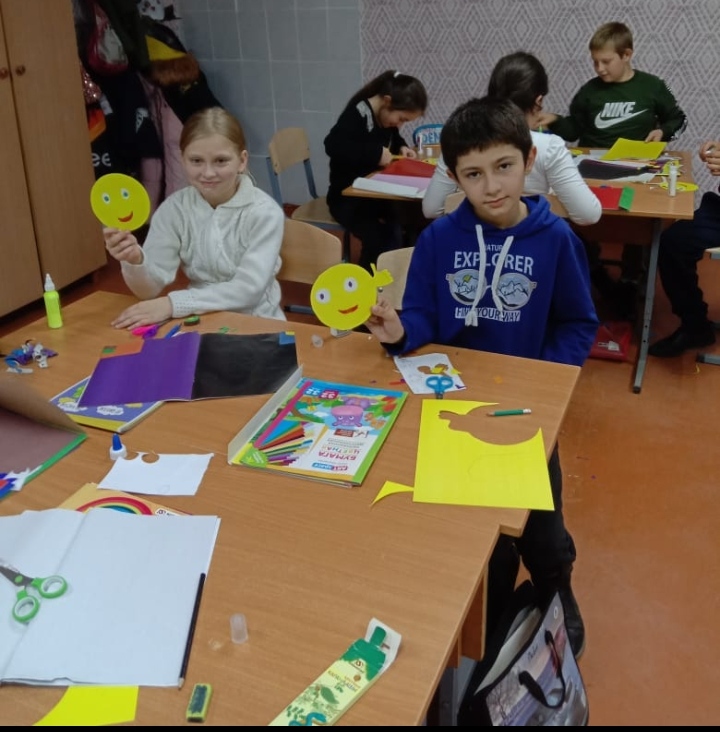 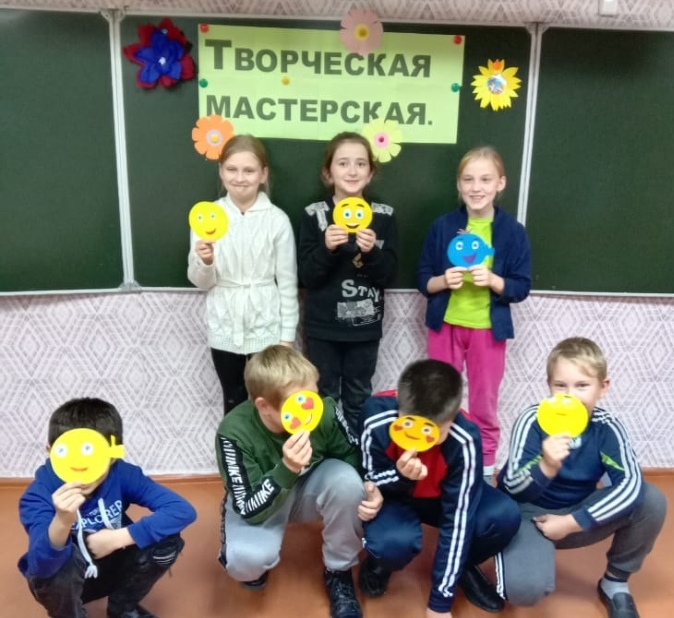 « Час веселых забав»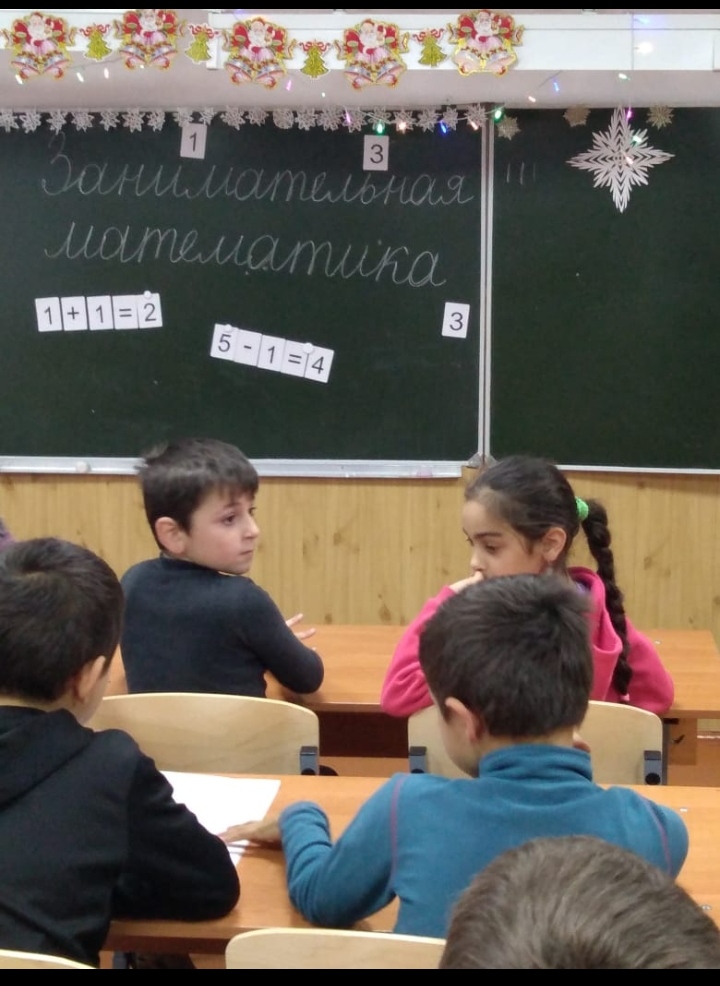 « Занимательная математика»В целом запланированные мероприятия на зимние каникулы выполнены, дети отдохнули и, главное, были заняты полезным делом.